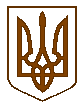 Білокриницька сільська радаРівненського району Рівненської областіВИКОНАВЧИЙ КОМІТЕТРІШЕННЯ20  травня   2021  року                                                                                        № 88Про підсумки опалювального сезону 2020-2021 року та підготовку об’єктів  господарського комплексу до роботи в осінньо-зимовий період 2021-2022 року Заслухавши інформацію сільського голови  щодо підсумків опалювального сезону 2020-2021 років та підготовки об’єктів господарського комплексу до роботи в осінньо-зимовий період 2021-2022 роки, з метою забезпечення стабільного функціонування господарського комплексу в осінньо-зимовий період, відповідно до розпорядження голови районної державної адміністрації № 163 від 12 травня 2020 року «Про підсумки опалювального сезону 2019-2020 року та підготовку об’єктів житлово-комунального господарства та об’єктів соціальної сфери території сільської ради до роботи в осінньо-зимовий період 2020-2021 року», керуючись ст. 27, ст. 34  Закону України «Про місцеве самоврядування в Україні», виконавчий комітетВИРІШИВ:Інформацію сільського голови  взяти до уваги (додаток 1).Затвердити заходи щодо підготовки об’єктів господарського комплексу до роботи в осінньо-зимовий період 2021-2022 року  згідно додатку 2.Контроль за виконання даного рішення покласти на заступника сільського голови з питань діяльності виконавчих органів, В. Шкабару.Сільський голова                                                                         Тетяна ГОНЧАРУК                                                               Додаток 1до рішення виконавчого комітету
Білокриницької сільської  ради
від 20.05.2021  р.  № 88ІНФОРМАЦІЯ щодо підсумків опалювального сезону 2020-2021 роківНалежна підготовка об’єктів господарського комплексу та закладів соціально-бюджетної сфери в осінньо-зимовий період 2020-2021 року показала, що в громаді забезпечено сталу та злагоджену роботу всіх служб. Опалювальний сезон пройшов без особливих ускладнень та надзвичайних ситуацій. Централізованим теплопостачанням було забезпечено всіх споживачів, незважаючи на жорсткі вимоги газопостачальних компаній.До функціонування в опалювальний період виконано комплексну підготовку житлових багатоквартирних будинків, закладів освіти, дошкільних закладів, закладів охорони здоров’я, а також котелень.Опалювальний сезон 2020 – 2021 року розпочато в усіх установах комунальної власності громади з 21 жовтня 2020 року.В період складної енергетичної ситуації в період підготовки до опалювального сезону, виконавчим комітетом розроблено План заходів спрямованих на скорочення споживання природного газу.Для забезпечення безпеки дорожнього руху в зимовий період укладено договори на залучення спецтехніки сторонніх організацій. Загалом в період негоди на території Білокриницької сільської ради працювало 8 одиниць спецтехніки, з них: 5 одиниць техніки на договірних засадах та 3 одиниці техніки – служби автомобільних доріг у Рівненській області.Білокриницька сільська рада повністю розрахувалася із постачальниками природного газу та електричної енергії за спожиті енергоносії.Підводячи підсумки проходження опалювального сезону 2020-2021 року, незважаючи на недоліки у роботі, - роботу органу місцевого самоврядування можна вважати задовільною.Сільський голова                                                                         Тетяна ГОНЧАРУКДодаток 2до рішення виконавчого комітету
Білокриницької сільської  ради
від 20.05.2021  р.  № 88Заходищодо підготовки об’єктів  господарського комплексу до роботи в осінньо-зимовий період 2021-2022 рокуКеруючий справами (секретар) виконавчого комітету                                                            Олена ПЛЕТЬОНКА№ п/пЗаходиВідповідальні за виконання Термін виконання1Проаналізувати роботу господарського комплексу установ та організацій до роботи в осінньо-зимовий період 2020-2021 року. Розробити та затвердити заходи щодо його підготовки до роботи в осінньо-зимовий період 2021-2022 року, з урахуванням проведених обстежень, виявлених недоліків минулого опалювального сезону.Білокриницька сільська радаДо липня 2021 року2Управителям багатоквартирних будинків, об’єднанням співвласників, житлово-будівельним кооперативам,багатоквартирних будинків, підприємствам з утриманням житла, відповідно до затверджених графіків проводити перевірку і прочищення димовентиляційних каналів та своєчасно подавати акти перевірки спеціалізованому підприємству з газопостачання та газифікації.Власники, управителі багатоквартирних будинків, виконавчий комітетУ разі необхідності3Забезпечити паливом комунальні котельні,що опалюють об’єкти соціальної сфери а також об’єкти іншої форми власності.Білокриницька сільська радаДо 01 вересня 2021 року4Завершити плановий ремонт доріг місцевого значення, вулиць і доріг, що перебувають у комунальній власності територіальних громад населених пунктів;Білокриницька сільська радаДо 01 жовтня 2021 року5Залучати в установленому порядку машини, механізми та спеціальну притиральну техніку підприємств різних форм власності для боротьби із заметами на автодорогах;Білокриницька сільська рада, керівники установВпродовж опалювального сезону6Забезпечити в період снігопадів, ожеледиці, інших несприятливих погодних умов першочергове очищення та обробку посипочними матеріалами і реагентами проїзних частин вулиць із складними умовами руху, головних магістральних вулиць.Білокриницька сільська радаВпродовж опалювального сезону7Провести огляд готовності населених пунктів до осінньо-зимового періоду та підвести його підсумки.Білокриницька сільська радаВпродовж вересня 2021 року